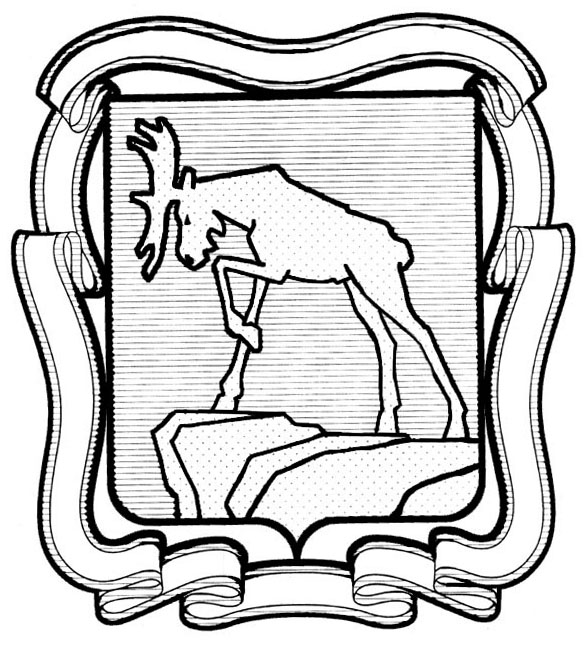 СОБРАНИЕ ДЕПУТАТОВ МИАССКОГО ГОРОДСКОГО ОКРУГА                                                         ЧЕЛЯБИНСКАЯ ОБЛАСТЬ     ШЕСТАЯ СЕССИЯ СОБРАНИЯ  ДЕПУТАТОВ МИАССКОГОГОРОДСКОГО ОКРУГА ШЕСТОГО СОЗЫВАРЕШЕНИЕ №17от  19.02.2021 г.Рассмотрев предложение Председателя Собрания депутатов Миасского городского округа Д.Г. Проскурина о назначении собрания граждан, заявление инициативной группы   о назначении проведения собрания граждан в целях рассмотрения и обсуждения вопросов внесения инициативного проекта «Благоустройство дворовой территории                          пр. Автозаводцев, д. 35», Распоряжение  Администрации Миасского городского округа от 15.02.2021 г. №46-р «Об определении предполагаемой части территории для реализации инициативного проекта  «Благоустройство дворовой территории пр. Автозаводцев, д. 35», учитывая рекомендации комиссии по вопросам законности, правопорядка и местного самоуправления, в соответствии с Решением Собрания депутатов Миасского городского округа от 26.08.2005 г. №10 «О принятии Положения «О порядке назначения и проведения собрания граждан в Миасском городском округе» (в ред. решения №10 от 25.12.2020 г.),   руководствуясь Федеральным законом  от 06.10.2003 г. №131-ФЗ «Об общих принципах организации местного самоуправления в Российской Федерации»  и Уставом Миасского городского округа,  Собрание депутатов  Миасского городского округаРЕШАЕТ:1. В целях рассмотрения и обсуждения вопросов внесения инициативного проекта «Благоустройство дворовой территории пр. Автозаводцев, д. 35» назначить собрание граждан. Часть территории Миасского городского округа, на которой будет реализовываться инициативный проект «Благоустройство дворовой территории пр. Автозаводцев, д. 35» определена Распоряжением Администрации Миасского городского округа от 15.02.2021 г. №46-р «Об определении предполагаемой части территории для реализации инициативного проекта «Благоустройство дворовой территории пр. Автозаводцев, д. 35».2. Собрание граждан провести 27.02.2021 года с 12 часов 00 минут по адресу:            г. Миасс, пр. Автозаводцев, д. 35.3. Инициативной группе заблаговременно, но не менее чем за 7 дней до проведения собрания по рассмотрению и обсуждению вопроса внесения инициативного проекта известить граждан о времени и месте проведения собрания и вопросах, выносимых на обсуждение.4. Инициативной группе принять меры по обеспечению общественного порядка и санитарных норм при проведении собрания граждан.5. Настоящее Решение опубликовать в установленном порядке.6. Контроль исполнения настоящего Решения возложить на постоянную комиссию по вопросам законности, правопорядка и местного самоуправления.Председатель Собрания депутатов Миасского городского округа                                                                             Д.Г. Проскурин